Lesson 11: Add Tens to Two-digit NumbersLet’s add tens to two-digit numbers.Warm-up: True or False: Tens and OnesDecide if each statement is true or false.
Be prepared to explain your reasoning.11.1: Add Two-digit Numbers and TensFind the number that makes each equation true.
Show your thinking using drawings, numbers, or words.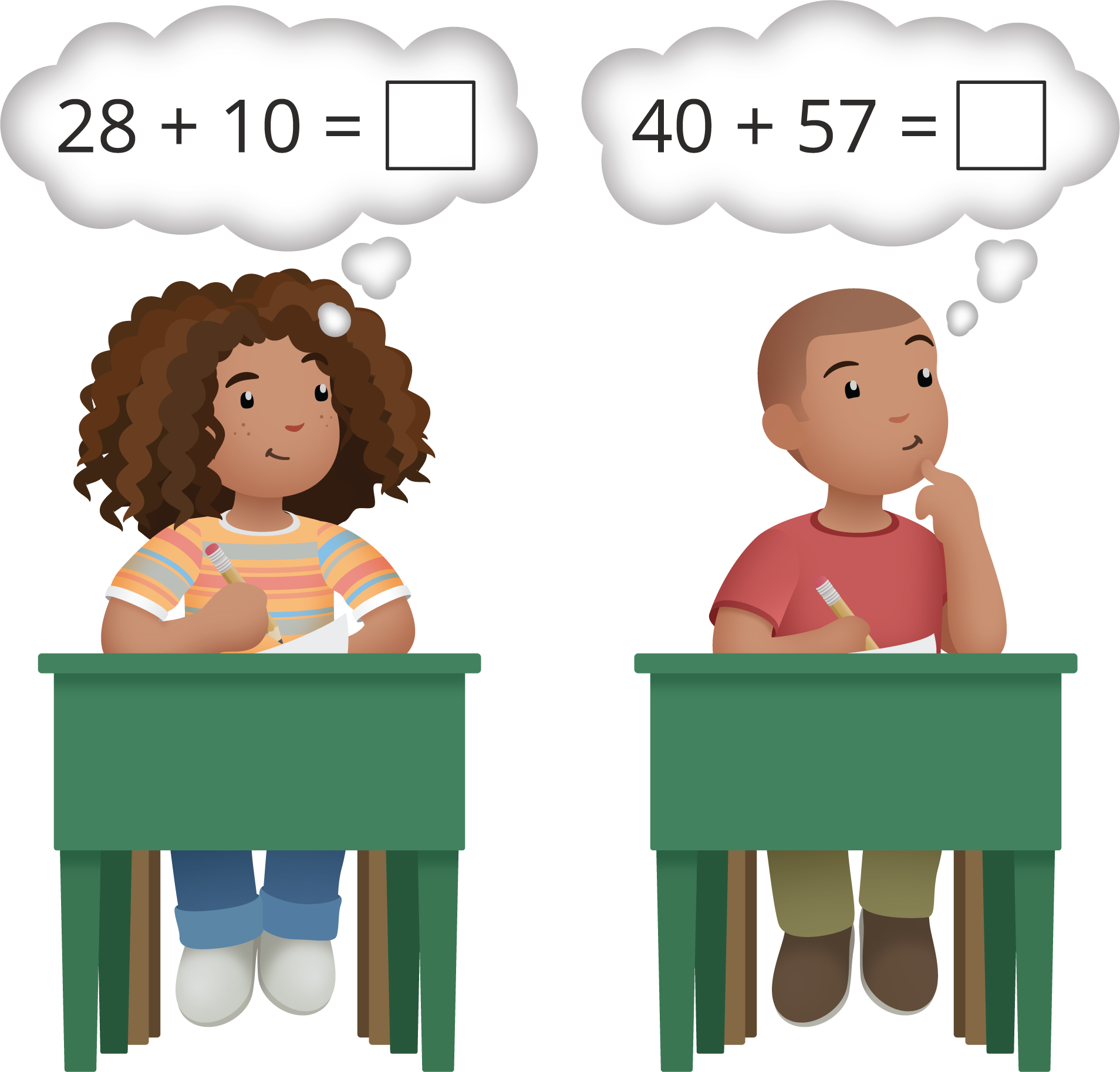 11.2: The Missing DigitThis equation is true.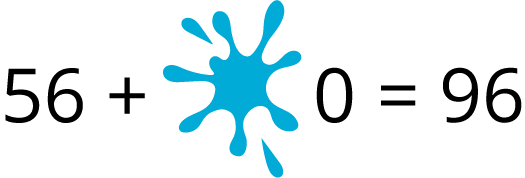 What digit is under the smudge?
Show your thinking using drawings, numbers, or words.This equation is not true.
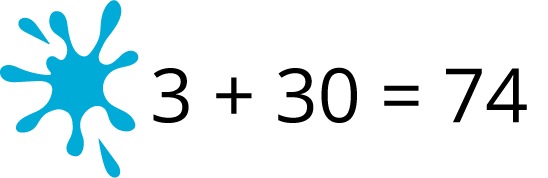 Show why it is not true using drawings, numbers, or words.Section SummarySection SummaryWe learned that two-digit numbers are made up of tens and ones.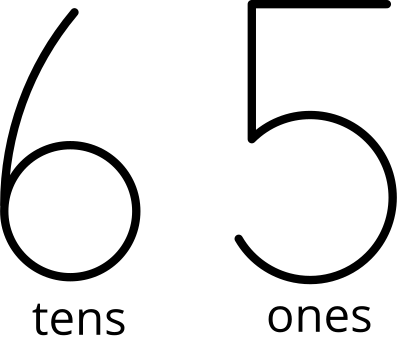 We represented two-digit numbers in many different ways.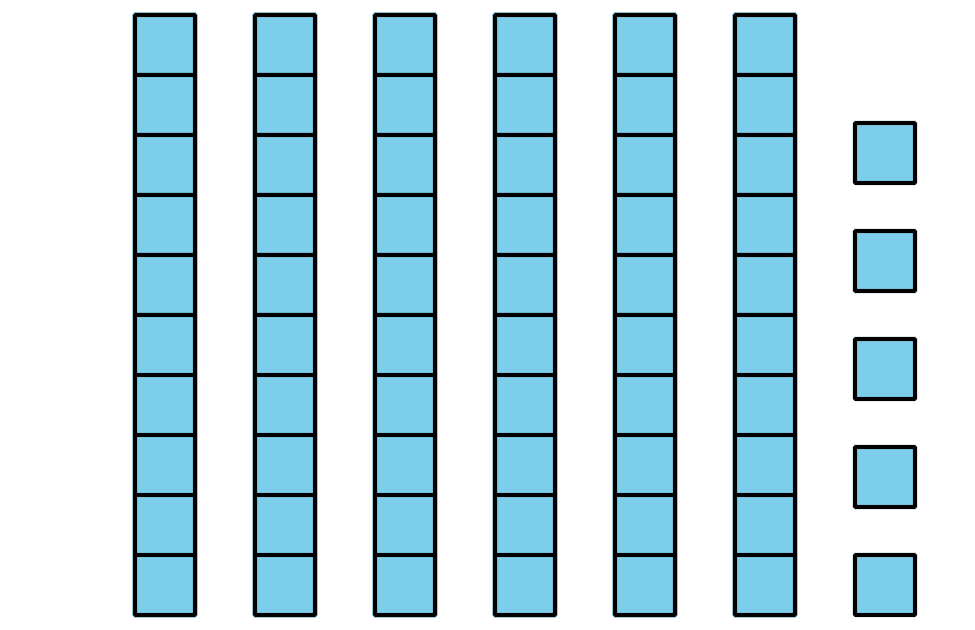 6 tens and 5 ones65We added two-digit numbers by thinking about counting on by 10 or adding more tens.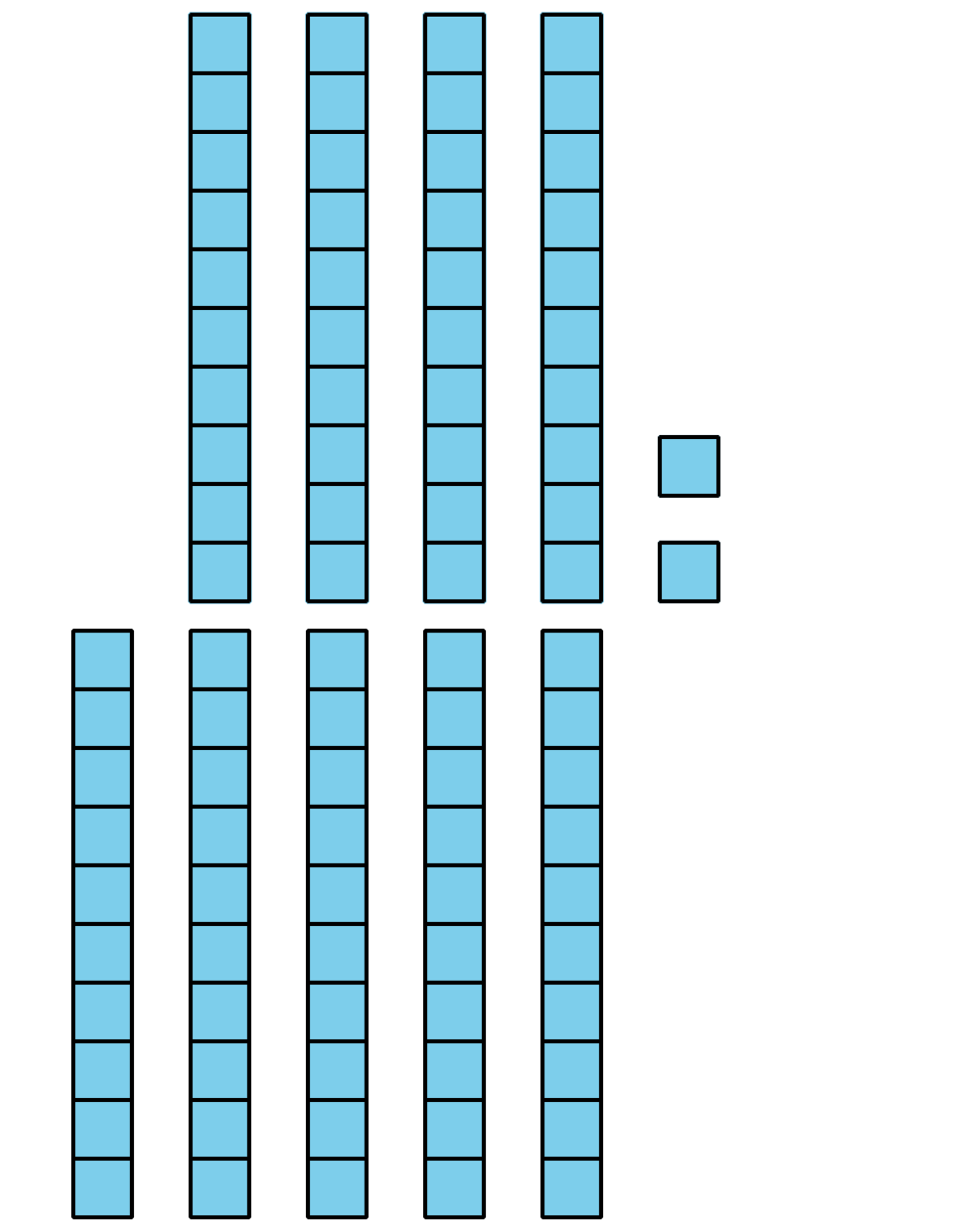 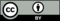 © CC BY 2021 Illustrative Mathematics®